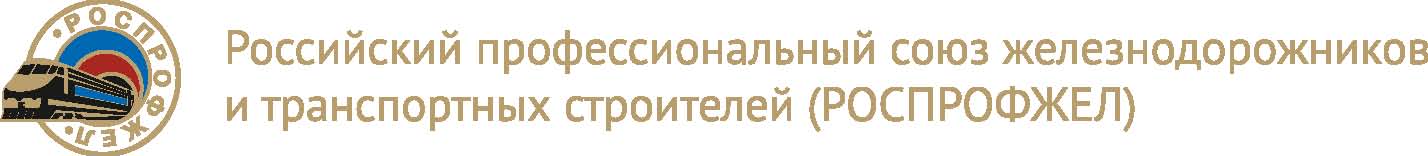 В связи с окончанием сроков полномочий профсоюзных комитетов первичных профсоюзных организаций, комитетов цеховых (факультетских) профсоюзных организаций, объединяющих менее 150 членов Профсоюза профгрупоргов, в 2017-2018 годах проводится отчетно-выборная кампания. На основании пунктов 5.4., 9.5.20 Устава Профсоюза Центральный комитет Российского профессионального союза железнодорожников и транспортных строителей (РОСПРОФЖЕЛ) ПОСТАНОВЛЯЕТ:В объединенных первичных, первичных профсоюзных организациях, цеховых (факультетских) профсоюзных организациях, профсоюзных группах объединяющих менее 150 членов провести отчеты и выборы в сентябре-ноябре 2017 года.2.  Комитетам цеховых (факультетских), первичных, объединенных первичных профсоюзных организаций, объединяющих более 150 членов Профсоюза, территориальных, дорожных территориальных организаций Профсоюза  провести отчеты о своей деятельности в соответствии с требованиями пунктов 6.5.,6.8.6.,7.2., 8.6. Устава РОСПРОФЖЕЛ. 3. Комитетам дорожных территориальных, территориальных организаций Профсоюза, объединенных первичных, первичных профсоюзных организаций организовать проведение отчетно-выборных и отчетных собраний (конференций), оказывать практическую помощь и осуществлять постоянный контроль за ходом отчетов и выборов, обеспечить их проведение в соответствии с требованиями Устава и Инструкции по проведению отчетов и выборов профсоюзных органов в Российском профессиональном союзе железнодорожников и транспортных строителей (РОСПРОФЖЕЛ).4. Комитетам организаций Профсоюза разработать графики проведения профсоюзных отчетно-выборных и отчетных собраний (конференций), в которых с целью максимального участия закрепить ответственных представителей вышестоящих организаций и выборных коллегиальных органов.5. Комитетам дорожных территориальных, территориальных организаций Профсоюза совместно с комитетами объединенных первичных, первичных профсоюзных организаций прямого подчинения ЦК Профсоюза сформировать график по организациям, находящимся на профсоюзном обслуживании. 6.  Комитетам дорожных территориальных, территориальных организаций Профсоюза, объединенных первичных, первичных профсоюзных организаций:6.1. обеспечить максимальное и заинтересованное участие каждого члена Профсоюза в отчетно-выборных и отчетных собраниях (конференциях), с использованием аудио и видеотрансляции в регионах для членов Профсоюза, не являющихся делегатами конференций;6.2. в период подготовки к отчетам и выборам развернуть широкую разъяснительную работу о деятельности конкретной профсоюзной организации и ее выборного органа по защите законных прав и интересов работников, преимуществах члена Профсоюза, используя для этого средства массовой информации, наглядной агитации, встречи профактива, профсоюзные собрания и конференции, информационные дни РОСПРОФЖЕЛ;6.3. обратить особое внимание на содержание отчетных докладов, отражение в них вопросов защиты трудовых прав, касающихся оплаты труда, ее своевременной выплаты и индексации, соблюдения режима рабочего времени, создания здоровых и безопасных условий труда работающих, мотивации профсоюзного членства, укрепления организационного единства Профсоюза. 6.4. принять меры по улучшению качественного состава выборных органов Профсоюза, привлечению квалифицированных, молодых, инициативных, подготовленных, авторитетных работников, для чего:- эффективно использовать при выдвижении на выборные должности имеющийся резерв кадров, а также профсоюзных активистов из числа молодежи, участников и победителей проектов «Школа молодого профсоюзного лидера», «Студенческий профсоюзный  лидер»;- обеспечить участие во всех отчетно-выборных и отчетных собраниях и конференциях представителей профсоюзных органов вышестоящих организаций, имеющих право вносить предложения по кандидатурам для избрания руководителями профсоюзных организаций;- своевременно анализировать итоги отчетов и выборов, обеспечить выполнение постановлений отчетно-выборных и отчетных собраний и конференций;- провести обучение вновь избранных председателей профсоюзных организаций, членов профсоюзных органов и активистов, оказать им необходимую помощь в овладении формами и методами профсоюзной работы.7. Комитетам организаций прямого подчинения ЦК Профсоюза в срок до 01 января 2018 года представить в ЦК Профсоюза информацию об итогах отчетов и выборах в организациях Профсоюза и их структурных подразделениях, объединяющих менее 150 членов Профсоюза, профсоюзных группах (перечисленных в п.1 настоящего Постановления) по форме статистической отчетности № 5.8. Контроль за выполнением настоящего постановления возложить на Первого заместителя Председателя Профсоюза С.И.Чернова.Председатель Профсоюза					Н.А. НИКИФОРОВЦЕНТРАЛЬНЫЙ КОМИТЕТ
ПОСТАНОВЛЕНИЕIII  Пленум13 апреля 2017 годаО проведении отчетов и выборов в организациях Российского профессионального союза железнодорожников и транспортных строителей (РОСПРОФЖЕЛ)